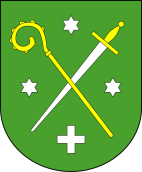 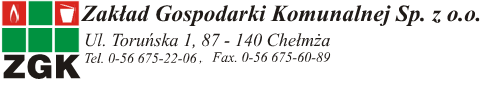    Gmina ChełmżaHarmonogram wywozu odpadów komunalnych  z terenu nieruchomości zamieszkałych w 2016r. (lipiec-grudzień)Odbioru zmieszanych odpadów komunalnych – odbiór raz w miesiącu:NIESEGREGOWANE (ZMIESZANE) ODPADY KOMUNALNE NALEŻY ZBIERAĆ W POJEMNIKACH I W TERMINACH ODBIORU ODPADÓW UDOSTĘPNIĆ PRZEDSIĘBIORCY ODBIERAJĄCEMU ODPADY KOMUNALNE. KAŻDA NIERUCHOMOŚĆ MUSI BYĆ WYPOSAŻONA W CO NAJMNIEJ JEDEN POJEMNIK NA  NIESEGREGOWANE (ZMIESZANE) ODPADY KOMUNALNE. NIESEGREGOWANE (ZMIESZANE) ODPADY KOMUNALNE UMIESZCZANE W WORKACH OSOBNO LUB OBOK POJEMNIKÓW NIE BĘDĄ ZABIERANE.Odbioru odpadów segregowanych: szkło, papier, tektura, opakowania wielomateriałowe, tworzywa sztuczne i metale:SEGREGOWANE ODPADY NALEŻY UDOSTĘPNIĆ W TERMINACH ODBIORU DO GODZINY 7:30 PRZEDSIĘBIORCY ODBIERAJĄCEGO ODPADY. ODPADY ZBIERANE W SPOSÓB SELEKTYWNY UMIESZCANE SĄ W WORKACH LUB POJEMNIKACH UDOSTĘPNIONYCH PRZEZ WŁAŚCICIELA NIERUCHOMOŚCI POSIADAJĄCE OZNACZENIE OKREŚLAJĄCE RODZAJ GROMADZONEGO ODPADU. Odbioru bioodpadów:L.p.TrasaTerminy odbioruTerminy odbioruTerminy odbioruTerminy odbioruTerminy odbioruTerminy odbioruL.p.TrasaVIIVIIIIXXXIXII1Kuchnia, Pluskowęsy, Zalesie , Grodno, Kiełbasin52911862Browina (Krótka, Boczna, Witosa), Nawra, Brąchnówko, Bogusławki7413131783Kończewice, Kończewice Ogrodniki631212974Bielczyny, Parowa Falęcka, Głuchowo, Windak8514141895Górna, Nowa Chełmża, Grzegorz, Liznowo, Dziemiony, Strużal41810756Zelgno, Zelgno Bezdół, Dźwierzno, Januszewo2018262623217Witkowo, Zajączkowo, Bocień, Szerokopas, Drzonówko, Świętosław1816152421198Kuczwały, Sławkowo, Morczyny1917162522209Grzywna, Mała Grzywna22302828252310Mirakowo, Skąpe, Lipowa212927272422L.p.TrasaTerminy odbioruTerminy odbioruTerminy odbioruTerminy odbioruTerminy odbioruL.p.TrasaVIIVIIIIXXIXII1Kuchnia, Pluskowęsy, Zalesie , Grodno, Kiełbasin529862Browina (Krótka, Boczna, Witosa), Nawra, Brąchnówko, Bogusławki74131783Kończewice, Kończewice Ogrodniki6312974Bielczyny, Parowa Falęcka, Głuchowo, Windak85141895Górna, Nowa Chełmża, Grzegorz, Liznowo, Dziemiony, Strużal418756Zelgno, Zelgno Bezdół, Dźwierzno, Januszewo20182623217Witkowo, Zajączkowo, Bocień, Szerokopas, Drzonówko, Świętosław18161521198Kuczwały, Sławkowo, Morczyny19171622209Grzywna, Mała Grzywna223028252310Mirakowo, Skąpe, Lipowa2129272422!!! JAK PRAWIDŁOWO SEGREGOWAĆ ODPADY !!!!!! JAK PRAWIDŁOWO SEGREGOWAĆ ODPADY !!!!!! JAK PRAWIDŁOWO SEGREGOWAĆ ODPADY !!!!!! JAK PRAWIDŁOWO SEGREGOWAĆ ODPADY !!!PAPIER I TEKTURATWORZYWA SZTUCZNE I METALETWORZYWA SZTUCZNE I METALESZKŁOUMIESZCZAMY WYŁĄCZNIEUMIESZCZAMY WYŁĄCZNIEUMIESZCZAMY WYŁĄCZNIEUMIESZCZAMY WYŁĄCZNIEGAZETY, CZASOPISMA, KOLOROWE MAGAZYNY, KATALOGI, PROSPEKTY, ULOTKI, KSIĄŻKI, ZESZYTY, CZYSTY NIEZATŁUSZCZONY PAPIER, KARTONY (WCZEŚNIEJ ZGNIECIONE), TORBY PAPIEROWE, PUDŁA PAPIEROWE, TEKTURĘ, TEKTURĘ FALISTĄ, OPAKOWANIA WIELOMATERIAŁOWE PO MLEKU, NAPOJACH ITP.BUTELKI PO NAPOJACH, BUTELKI PO PŁYNACH DO MYCIA I PRANIA, PLASTIKOWE ZAKRĘTKI, PLASTIKOWE TOREBKI, WORKI I REKLAMÓWKI, FOLIĘ STRETCH (OPAKOWANIOWA), PLASTIKOWE OPAKOWANIA PO PRODUKTACH SPOŻYWCZYCH I  SYPKICH, PUSZKI PO KONSERWACH, PUSZKI ALUMINIOWE PO NAPOJACH, DROBNE ART. DOMOWE NP. GARNKI, PATELNIE ITP., METALE KOLOROWE, KAPSLE I ZAKRĘTKI OD SŁOIKÓW, PLASTIKOWE ZABAWKI POZBAWIONE URZĄDZEŃ ELEKTRONICZNYCH, PLASTIKOWE KUBKI PO PRODUKTACH MLECZNYCH ORAZ OPAKOWANIA PO OWOCACH.BUTELKI PO NAPOJACH, BUTELKI PO PŁYNACH DO MYCIA I PRANIA, PLASTIKOWE ZAKRĘTKI, PLASTIKOWE TOREBKI, WORKI I REKLAMÓWKI, FOLIĘ STRETCH (OPAKOWANIOWA), PLASTIKOWE OPAKOWANIA PO PRODUKTACH SPOŻYWCZYCH I  SYPKICH, PUSZKI PO KONSERWACH, PUSZKI ALUMINIOWE PO NAPOJACH, DROBNE ART. DOMOWE NP. GARNKI, PATELNIE ITP., METALE KOLOROWE, KAPSLE I ZAKRĘTKI OD SŁOIKÓW, PLASTIKOWE ZABAWKI POZBAWIONE URZĄDZEŃ ELEKTRONICZNYCH, PLASTIKOWE KUBKI PO PRODUKTACH MLECZNYCH ORAZ OPAKOWANIA PO OWOCACH.BUTELKI, SŁOIKI PO NAPOJACH I ŻYWNOŚCI, BUTELKI OPAKOWANIOWE, SZKLANE OPAKOWANIA PO KOSMETYKACH ORAZ INNE OPAKOWANIA SZKLANE POTŁUCZONE LUB W CAŁOŚCI.UWAGA !!!! OPRÓŻNIONE OPAKOWANIA, NALEŻY, JEŚLI RODZAJ MATERIAŁU NA TO POZWALA, TRWALE ZGNIEŚĆ PRZED WŁOŻENIEM DO POJEMNIKA LUB WORKA.UWAGA !!!! PRZED UMIESZCZENIEM PLASTIKOWEJ BUTELKI W WORKU LUB POJEMNIKU NAJPIERW ODKRĘĆ JEJ NAKRĘTKE. OPRÓŻNIONE, CZYSTE OPAKOWANIA, NALEŻY, JEŚLI RODZAJ MATERIAŁU NA TO POZWALA, TRWALE ZGNIEŚĆ PRZED WŁOŻENIEM DO POJEMNIKA.UWAGA !!!! PRZED UMIESZCZENIEM PLASTIKOWEJ BUTELKI W WORKU LUB POJEMNIKU NAJPIERW ODKRĘĆ JEJ NAKRĘTKE. OPRÓŻNIONE, CZYSTE OPAKOWANIA, NALEŻY, JEŚLI RODZAJ MATERIAŁU NA TO POZWALA, TRWALE ZGNIEŚĆ PRZED WŁOŻENIEM DO POJEMNIKA.UWAGA !!!! UMIESZCZAMY WYŁĄCZNIE CZYSTE OPAKOWANIA, WOLNE OD ZANIECZYSZCZEŃ I ZAWARTOŚCI. PRZED UMIESZCZENIEM ODPADU OPRÓŻNIJ GO Z ZAWATROŚCI I ZDEJMIJ ZAKRĘTKE LUB KAPSEL.  NIE WRZUCAMY (OBOK PODANO WŁAŚCIWE MIEJSCE SKŁADOWANIA)NIE WRZUCAMY (OBOK PODANO WŁAŚCIWE MIEJSCE SKŁADOWANIA)NIE WRZUCAMY (OBOK PODANO WŁAŚCIWE MIEJSCE SKŁADOWANIA)NIE WRZUCAMY (OBOK PODANO WŁAŚCIWE MIEJSCE SKŁADOWANIA)ZABRUDZONEGO I TŁUSTEGO PAPIERU (ZMIESZANE ODPADY), TOREBEK FOLIOWYCH, PLASTIKOWYCH, FOLII (TWORZYWA SZTUCZNE), JEDNORAZOWYCH PIELUCH I PODPASEK (ZMIESZANE ODPADY), ARTYKUŁÓW HIGIENICZNYCH TYPU PAPIEROWE RĘCZNIKI, CHUSTECZKI HIGIENICZNE ITP. (ZMIESZANE ODPADY), TAPET (PSZOK), WORKÓW PO CEMENCIE, KLEJU I INNYCH MATERIAŁACH BUDOWLANYCH (PSZOK), ZATŁUSZCZONYCH JEDNORAZOWYCH OPAKOWAŃ Z PAPIERU I NACZYŃ JEDNORAZOWYCH (ZMIESZANE ODPADY), UBRAŃ (PSZOK).  TEKSTYLÓW (PSZOK), JEDNORAZOWYCH OPAKOWAŃ PIANKOWYCH (STYROPIANOWYCH) PO ŻYWNOŚCI (ZMIESZANE ODPADY), STYROPIANU BUDOWLANEGO (PSZOK), ZABRUDZONYCH TOREB, FOLIOWYCH OPAKOWAŃ I REKLAMÓWEK FOLIOWYCH (ZMIESZANE ODPADY), JEDNORAZOWYCH PIELUCH (ZMIESZANE ODPADY), BUTELEK I OPAKOWAŃ Z ZAWARTOŚCIĄ , OPAKOWAŃ PO LEKACH Z ZAWARTOŚCIĄ I ZUŻYTYCH ARTYKUŁÓW MEDYCZNYCH (PSZOK LUB POJEMNIKI NA PRZETERMINOWANE LEKARSTWA UMIESZCZONE W APTEKACH), CZĘŚCI SAMOCHODOWYCH (STACJE DEMONTAŻU), PUSZEK I POJEMNIKÓW PO FARBACH I LAKIERACH (PSZOK), ZUŻYTEGO SPRZĘTU ELEKTRONICZNEGO I ELEKTRYCZNEGO (PSZOK), POJEMNIKÓW PO TUSZU DO DRUKAREK (PSZOK), PLASTIKOWYCH RYNIEN (PSZOK).CERAMIKI, PORCELANY, NACZYŃ TYPU ARCO, TALERZY, DONICZEK, SZKŁA ŻAROODPADRNEGO (PSZOK), SZKŁA BUDOWLANEGO, OKIENNEGO, ZBROJONEGO (PSZOK), SZYB SAMOCHODOWYCH (STACJE DEMONTAŻU), LUSTER (PSZOK/ ZMIESZANE ODPADY), ZAKRĘTEK, KAPSLI (TWORZYWA SZTUCZNE), ZUŻYTYCH ŻARÓWEK, LAMP NEONOWYCH I HALOGENOWYCH (PSZOK), TERMOMETRÓW (PSZOK), SZKLANYCH OPAKOWAŃ PO LEKACH I PRODUKTACH CHEMICZNYCH Z ZAWARTOŚCIĄ (PSZOK), EKRANÓW, MONITRÓW I LAMP TELEWIZYJNYCH (PSZOK), ZNICZY Z ZAWARTOŚCIĄ WOSKU (ZMIESZANE ODPADY).CERAMIKI, PORCELANY, NACZYŃ TYPU ARCO, TALERZY, DONICZEK, SZKŁA ŻAROODPADRNEGO (PSZOK), SZKŁA BUDOWLANEGO, OKIENNEGO, ZBROJONEGO (PSZOK), SZYB SAMOCHODOWYCH (STACJE DEMONTAŻU), LUSTER (PSZOK/ ZMIESZANE ODPADY), ZAKRĘTEK, KAPSLI (TWORZYWA SZTUCZNE), ZUŻYTYCH ŻARÓWEK, LAMP NEONOWYCH I HALOGENOWYCH (PSZOK), TERMOMETRÓW (PSZOK), SZKLANYCH OPAKOWAŃ PO LEKACH I PRODUKTACH CHEMICZNYCH Z ZAWARTOŚCIĄ (PSZOK), EKRANÓW, MONITRÓW I LAMP TELEWIZYJNYCH (PSZOK), ZNICZY Z ZAWARTOŚCIĄ WOSKU (ZMIESZANE ODPADY).L.p.TrasaTerminy odbioruTerminy odbioruTerminy odbioruTerminy odbioruTerminy odbioruL.p.TrasaVIIVIIIIXXIXII1Kuchnia, Pluskowęsy, Zalesie , Grodno, Kiełbasin,  Kuczwały, Sławkowo, Morczyny,  Mirakowo, Skąpe, Lipowa,  Grzywna, Mała Grzywna.11, 258, 2252122Browina (Krótka, Boczna, Witosa), Nawra, Brąchnówko, Bogusławki,  Kończewice, Kończewice Ogrodniki,  Bielczyny, Parowa Falęcka, Głuchowo, Windak.12, 269, 2363133Górna, Nowa Chełmża, Grzegorz, Liznowo, Dziemiony, Strużal,  Zelgno, Zelgno Bezdół, Dźwierzno, Januszewo,  Witkowo, Zajączkowo, Bocień, Szerokopas, Drzonówko, Świętosław.13, 2710, 247414